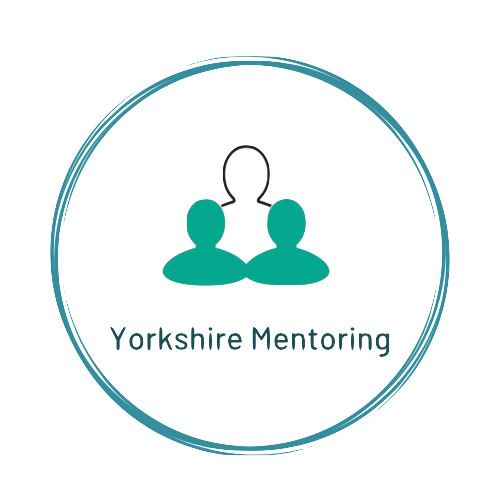 Mentoring for 11-18 year oldsKirklees Referral FormPlease complete all pages and return via email to: kirklees@yorkshirementoring.org.uk Remember to Password Protect before you send for Data Protection.To password protect in word click Review in the tool bar above, click protect document icon.& type the password & saveApplicants must be 11 - 19 years old. They must consent to seeing a mentor. They must either live, be educated or work in Kirklees area.We support young people who could be considered to be at risk. Research indicates those most ‘at risk’ meet multiple risk factors from those detailed below. Applicants must meet at least two risk factors.Please put an ‘x’ against each risk factor relevant to the referral.What are the reasons for the referral?Please tick which areas you are looking to improve, please add any relevant additional information within the below FIVE areas.In answering the question reference any risk factors you highlighted above, expanding each box as required.Where possible, please support the young person referred to explain why they’d like to be mentored and what they would hope to gain:I have agreed to share the above personal information, including any offending behaviour history, with Yorkshire Mentoring and understand that in giving this information, it will be treated in the strictest confidence & in terms with our SLA with Kirklees Council and Safer Kirklees. I understand what working with Yorkshire Mentoring will involve.Signature of Young Person:						                    Date:Signature of Parent / Carer:						                    Date:*Verbal agreement from young person, parent, carer is acceptable. If the referral is accepted, signed consent will be taken from to the parent / carer for community-based mentoring when met for introduction.Please return completed forms to:Kirklees@yorkshirementoring.org.ukwww.yorkshirementoring.org.ukRemember to Password Protect before you send for Data Protection.To password protect click Review in the tool bar, click protect document icon& type the password & saveReferring OrganisationNamePositionTelephone numberEmailIn what capacity do you know the young person?How long have/will you be working with the young person?NameAddressPostcodeAny known learning needs? Date of birthGender identifiedEthnicity Identified Any known medical conditions or allergies NameRelationship to young personAddressPostcodeParent/Carer Phone Number/sName of school/college/AP/other Year GroupName of link staff member TelephoneEmailCurrent education attendance rate as percentage for previous term/last 6 weeks 1Young people in or leaving care2Young people excluded or at risk of exclusion from educationORYoung people not in employment or training3Young people displaying signs of anti–social, criminal behaviour, at risk of CCE or CSE exploitation4Young people affected by drugs, crime and or alcohol directly or within their family 5Young people displaying emotional / behavioural problems linked to domesticabuse, family issues, including a culture of offending within their family or missing from school or homeLearning & AttainmentFor example.  Improving positive values and beliefs, Increase aspirations and positive outcomes.Improve Self-confidence and efficacy including positive relationships. Parents/Carers & Home LifeWhat are the vulnerabilitiesWider Family, Peers & EnvironmentFor example, is there a lack of Positive peer group; links to positive pastimes; and a need to develop new social interestsOtherIf the young person has been cautioned or had interaction with the police or entered the Youth Justice System; ESP/ MST / YESif known please detail here;What do you hope might be achieved for this young person through mentoring?Is there a specific target a that you are wanting to achieve?Has the referred young person previously worked with Yorkshire Mentoring; this includes attending our Knife crime workshops Wrong Look Wrong Time Wrong Place?    Please delete          Yes / NoIf yes, please detail when and for how long:I would like to be mentored because...Have details of the young person been provided to Duty/ Early Support / Matrix information   Yes/No   If YES, please complete information below. If No, is there any reasons for this? Date information sent. If YES / ESP worker completing, detail date discussed / date receivedAre there other professionals involved with the family or young person. YES/NOPlease detail all services known to be supporting young person (except school/AP/ college/employer already given).